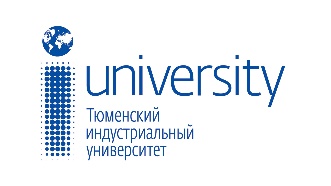 МИНИСТЕРСТВО НАУКИ И ВЫСШЕГО ОБРАЗОВАНИЯ РОССИЙСКОЙ ФЕДЕРАЦИИФедеральное государственное бюджетное образовательноеучреждение высшего образования«Тюменский индустриальный университет» (Тиу)Федеральное государственное бюджетное образовательноеучреждение высшего образования«Тюменский государственный институт культуры (ТГИК)»Тюменское отделение  Общероссийской общественной организации«Российское профессорское собрание»ПРОГРАММАМеждународной научно-практической конференцииСЕЛИВАНОВСКИЕ ЧТЕНИЯ«Культура и антикультура: проблемы философской антропологии.Мудрость и глупость. Добродетели и пороки»Посвящается основателю тюменской философской школы Федору Андреевичу Селиванову, доктору философских наук, профессору, Заслуженному деятелю науки РФ,члену Союза писателей России.

27 ИЮНЯ 2019 г.9.30 – 10.00 – регистрация участников конференции(ТИУ, 7 корпус, ул. Мельникайте, 70, ауд. 903, Конференц-зал).10.00 – 13.00 – пленарное заседание(ТИУ, 7 корпус, ул. Мельникайте, 70, ауд. 903, Конференц-зал).13.00 – 14.00 – Кофе-брейк(ТИУ, 7 корпус, ул. Мельникайте, 70, ауд. 903, Конференц-зал).14.00 – 17.00 – работа круглого стола (ТИУ, 7 корпус, ул. Мельникайте, 70, ауд. 903, Конференц-зал).ПЛЕНАРНОЕ ЗАСЕДАНИЕ10.00 – 13.00ТИУ, 7 корпус, ул. Мельникайте, 70, ауд. 903, Конференц-зал.Ведущие: Шабатура Любовь Николаевна, д.ф.н., профессор, Захарова Людмила Николаевна, д.ф.н., профессорВыступления с приветствиемЕвтин Павел Владимирович, проректор по научной деятельности Тюменского индустриального университета, кандидат технических наук, доцент, г. Тюмень,Российская Федерация. Зазуля Юрий Владимирович, директор института сервиса и отраслевого управления Тюменского индустриального университета, кандидат технических наук, доцент, г. Тюмень,Российская Федерация.Доклады на пленарном заседанииХалин Сергей Михайлович, д.ф.н., профессорТюменского государственного университета, г. Тюмень,Российская Федерация.«Еще раз о метапознании, типе познания и его исторических разновидностях».ШариповаЭркайымКозуевна, д.ф.н., профессор, профессор кафедры философии и политологии Ошского государственного университета, г. Ош, Кыргызстан,КедейбаеваЖамалАрыстаналиевна, к.ф.н., доцент, заведующая кафедрой управления бизнесом и социальной работы Ошского технологического университета, г.Ош, Кыргызстан,БарынбаеваАйнураАбдыкалыковна,аспирант, преподаватель кафедры основ сестринского дела медицинского колледжа Ошского государственного университета, г.Ош, Кыргызстан.«Духовность как качество личности: философский анализ».Губанов Николай Николаевич, д.ф.н., доцент, профессор кафедры философии Московского государственного технического университет им. Н.Э. Баумана, г. Москва, Российская Федерация,Губанов Николай Иванович, д.ф.н., профессор, зав. кафедрой философии и историиТюменского государственного медицинского университета, г. Тюмень, Российская Федерация,Мальцева Ольга Николаевна, к.фарм.н., доцент, доцент кафедры философии и историиТюменского государственного медицинского университета, г. Тюмень, Российская Федерация.«Проблемы взаимодействия ноосферы сатасферой и глобалистский менталитет».БембельРоберт Михайлович, д.г.-м.н, профессор кафедры разработки и эксплуатации нефтяных и газовых месторождений Тюменского индустриального университета, г. Тюмень, Российская Федерация,Забоева Марина Ивановна, к.т.н., доцент, доцент кафедры разработки и эксплуатации нефтяных и газовых месторождений Тюменского индустриального университета, г. Тюмень,Российская Федерация,Загоровский Юрий Алексеевич, к.г.-м.н., ведущий геолог Газпром Геологоразведки, г. Тюмень,Российская Федерация.«Мудрость и заблуждение в современном естествознании».Захарова Людмила Николаевна, д.ф.н., профессор, профессор кафедры социально-культурной деятельности, культурологии и социологии Тюменского государственного института культуры,г. Тюмень, Российская Федерация.«Человек Digital как реальность».Кондаков Вадим Авенирович, д.ф.н., доцент, консультант кафедры гуманитарных наук и технологийТюменского индустриального университета, г. Тюмень,Российская Федерация.«Понятие «закон» в философии единства С.Л. Франка».Шабатура Любовь Николаевна, д.ф.н., профессор, профессор кафедры гуманитарных наук и технологийТюменского индустриального университета, г. Тюмень,Российская Федерация.«Духовная судьба России в цивилизации XXI века».Ганопольский Михаил Григорьевич, д.ф.н., профессор, главный научный сотрудник Института проблем освоения Севера Тюменского научного центра СО РАН, г. Тюмень,Российская Федерация.«Моральный износ».Герасимов Вячеслав Михайлович, к.ф.н., доцент, доцент кафедры гуманитарных наук и технологийТюменского индустриального университета, г. Тюмень,Российская Федерация.«Ученые. Типы ученых».РАБОТА КРУГЛОГО СТОЛА14.00 – 17.00ТИУ, 7 корпус, ул. Мельникайте, 70, ауд. 903, Конференц-зал.Модератор: Дягилева Татьяна Владимировна, д.ф.н., доцентОЧНОЕ УЧАСТИЕ В КРУГЛОМ СТОЛЕАквазба Екатерина Омаровна, к.филол.н., доцент, доцент кафедры межкультурной коммуникации Тюменского индустриального университета, г. Тюмень, Российская Федерация,Медведев Павел Сергеевич,к.п.н., доцент, доцент кафедры межкультурной коммуникации Тюменского индустриального университета, г. Тюмень, Российская Федерация,«Формирование смысло-жизненных ориентиров молодого поколения в образовательном пространстве вуза».Акулич Мария Михайловна, д.с.н., профессор, профессор кафедры общей и экономической социологии Тюменского государственного университета, г. Тюмень, Российская Федерация, Ильина Илона Валерьевна, старший преподаватель кафедры общей и экономической социологии Тюменского государственного университета, г. Тюмень, Российская Федерация.«Духовно-нравственные ценности в русской святоотеческой мысли и их роль в становлении личности».Бабина Анна Александровна, к.п.н., доцент кафедры физической культуры и спорта Тюменского индустриального университета, г. ТюменьРоссийская Федерация.«Самоактуализация как фактор повышения мотивации студентов к занятиям физической культурой».Батурин Даниил Антонович, к.ф.н., доцент кафедры гуманитарных наук и технологийТюменского индустриального университета, г. Тюмень,Российская Федерация.«Мифологемы в видеоиграх: по следу мифа».БерезуевЕвгений Анатольевич, к.ф.н., доцент кафедры философии и социально- гуманитарных наук Государственного аграрного университета Северного Зауралья, г. Тюмень, Российская Федерация.«Проблема «человека экономического» в современной России».Боровинская Дарья Николаевна, к.ф.н., доцент, доцент кафедры социально-гуманитарного образования Сургутского государственного педагогического университета, г. Сургут, Российская Федерация.«Мышление и образование: онтологические основания».Гаврилова Надежда Юрьевна, д.и.н., профессор, профессор кафедры гуманитарных наук и технологий Тюменского индустриального университета, г. Тюмень, Российская Федерация,Голованова Ольга Ивановна, к.филол.н., доцент, доцент кафедры гуманитарных наук и технологий Тюменского индустриального университета, г. Тюмень, Российская Федерация.«Ценность как социокультурная категория».Галактионова Нелли Анатольевна, к.филол.н., доцент, доцент кафедры филологических наук Тюменского высшего военно-инженерного командного училища, г. Тюмень, Российская Федерация.«Подозрительность и доверие как нравственные категории». Дягилева Татьяна Владимировна, д.ф.н., доцент, профессор кафедры гуманитарных наук и технологий Тюменского индустриального университета, г. Тюмень, Российская Федерация.«Символы в творчестве И.С. Баха».Жаринов Семён Александрович, ассистент кафедры гуманитарных наук и технологий Тюменского индустриального университета, г. Тюмень, Российская Федерация.Михайлов Иван Сергеевич, ведущий инженер Департамента культуры Администрации города Тюмени, г. Тюмень, Российская Федерация.«Любовь как синергия инаковостей в исихастской традиции».Изюмов Игорь Владимирович, к.ф.н., доцент, доцент кафедры гуманитарных наук и технологий Тюменского индустриального университета, г. Тюмень, Российская Федерация.«Право и свобода: философско-правовой анализ».Ионов Игорь Сергеевич, аспирант кафедры социально-культурной деятельности, культурологии и социологии Тюменского государственного института культуры, г. Тюмень, Российская Федерация.«Эстетический период в жизни Аврелия Августина и мифология судьбы». Иоголевич Наталья Ивановна, д.психол.н., профессор, профессор кафедры гуманитарных наук и технологий Тюменского индустриального университета, г. Тюмень, Российская Федерация.«Поколение Миллениум: ценности студенческой молодежи».Исаченко Надежда Николаевна, к.ф.н., доцент, доцент кафедры гуманитарных наук и технологий Тюменского индустриального университета, г. Тюмень, Российская Федерация.«Идея человека-ауэтопойетеса в перспективе цивилизационного развития общества».Кальва Инна Сергеевна, аспирант, ведущий специалист по связям с общественностью пресс-службы Тюменского индустриального университета, г. Тюмень, Российская Федерация, Пимнев Алексей Леонидович, к.т.н., доцент, руководитель проектного офиса Высшей школы EGТИУ Тюменского индустриального университета, г. Тюмень, Российская Федерация.«Мир ценностей современного инженера на примере Высшей инженерной школы ТИУ».Кошетарова Людмила Николаевна, к.ф.н., доцент, доцент кафедры социально-культурной деятельности, культурологии и социологии Тюменского государственного института культуры,г. Тюмень, Российская Федерация.«Рекламное воздействие в контексте современной морали».Лезьер Виктория Александровна, д.ф.н., профессор, профессор кафедры гуманитарных наук и технологий Тюменского индустриального университета, г. Тюмень, Российская Федерация.«Культура как ценностная реальность в западной антропологии».Ломакин Станислав Константинович, член союза писателей РФ, г. Тюмень, Российская Федерация.«Роль и значение Г.Н. Потанина в духовном развитии Сибири».ЛосинскаяАнна Юрьевна, к.ф.н., преподаватель кафедры социально-культурной деятельности, культурологии и социологии Тюменского государственного института культуры, г. Тюмень, Российская Федерация.«Виртуальная реальность в традиционно-фантазийной модели».Майоров Дмитрий Николаевич, к.ф.н., старший преподаватель кафедры богословияТобольской Духовной Семинарии, г. Тобольск, Российская Федерация.«Эксперимент «Вселенная 25» Джона Кэлхуна и будущее человечества».Омелаенко Наталья Викторовна, к.с.н., доцент кафедры иностранных языковТюменского индустриального университета, г. Тюмень, Российская Федерация.«Культура как социальный феномен: ее основные формы, функции, характеристики».ОсиповаЛюбовь Борисовна, к.с.н., доцент, доцент кафедры маркетинга и муниципального управления Тюменского индустриального университета, г. Тюмень, Российская Федерация.«Качество жизни как отражение социоприродной сущности человека».Стефашов Александр Евгеньевич, к.ф.н., доцент, доцент кафедры гуманитарных наук и технологий Тюменского индустриального университета, г. Тюмень, Российская Федерация.«Доверие как ценность экономической культуры (по произведению Ф. Фукуямы «Доверие: социальные добродетели и путь к процветанию»)».Толстоухова Ирина Васильевна, к.п.н., доцент, доцент кафедры гуманитарных наук и технологий Тюменского индустриального университета, г. Тюмень, Российская Федерация.«Формы и методы эвристического познания».Узлова Надежда Васильевна, к.п.н., доцент, доцент кафедры гуманитарных наук и технологий Тюменского индустриального университета, г. Тюмень, Российская Федерация.«Проблема культурной безопасности личности: философско-антропологический аспект».Шарипова Эльвира Маннуровна, к.с.н., доцент кафедры иностранных языковТюменского индустриального университета, г. Тюмень, Российская Федерация,Юдашкина Валентна Владимировна, старший преподаватель кафедры иностранных языковТюменского индустриального университета, г. Тюмень, Российская Федерация.«Деградация нравственности в современном мире».Юдин Дмитрий Владимирович, обучающийся кафедры библеистики Тобольской Духовной Семинарии, г. Тобольск, Российская Федерация.«Библия и общество: современные русские переводы».Яцевич Ольга Евгеньевна, к.ф.н., доцент кафедры иностранных языковТюменского индустриального университета, г. Тюмень, Российская Федерация,Сперанская Нина Ивановна, к.п.н., доцент кафедры иностранных языковТюменского индустриального университета, г. Тюмень, Российская Федерация.«Homomobilis: новый этап эволюции человечества?».TommasoManzoni, graduate student at King's College London, London city, Great Britain.«Culture, Cultivation, Human Welfare and Westernization: Human Flourishing and the «West» as an anti-cultural mega-machine in the work of Serge Latouche».ЗАОЧНОЕ УЧАСТИЕ В КРУГЛОМ СТОЛЕBenkridDjamel,PhD,Université Paris VIII, France.«LaMétaphysiquedel’art».Gerber Julie, Université de Strasbourg, France.«Mémoire «topique» etmémoire «chronologique» danslesrécitsdescampssoviétiques».Блажевич Николай Викторович, д.ф.н., профессор, профессор кафедры философии, иностранных языков и гуманитарной подготовки сотрудников Тюменского института повышения квалификации МВД России, г. Тюмень, Российская Федерация.«Системообразующие нравственные качества человека».Бубенщикова Екатерина Сергеевна, обучающаяся отделения СПО филиала Тюменского индустриального университета в г.Тобольск, Российская Федерация.«Гендерные стереотипы в профессиональной деятельности» (науч. рук.Гегедивш И.П., преподаватель первой квалификационной категории).Воробьева Светлана Викторовна, к.ф.н., доцент, доцент кафедры философии культуры Белорусского государственного университета, г. Минск, Республика Беларусь.«Когнитивная двойственность логической и нравственной культуры мышления в «текучей современности».Жукова Светлана Петровна, старший преподаватель кафедры философии культуры Белорусского государственного университета, г. Минск, Республика Беларусь.«Мораль и морализирование как феномены исторической перспективы».Марцева Лидия Михайловна, д.ф.н., профессор, профессор Омского университета путей сообщения, г. Омск, Российская Федерация.«Нравственные принципы соизмерения культуры и антикультуры».Никитин Антон Павлович, к.ф.н., доцент кафедры философии и культурологии Хакасского государственного университета им. Н.Ф. Катанова, г. Абакан,Российская Федерация.«Мифология денег в постиндустриальном обществе и трансформация трудовой этики».Сабиров Владимир Шакирович, д.ф.н., профессор, заведующий кафедрой философии и истории Сибирского государственного университета телекоммуникаций и информатики, г. Новосибирск, Российская Федерация.Соина Ольга Сергеевна, д.ф.н., профессор, профессор кафедры философии и истории Сибирского государственного университета телекоммуникаций и информатики, г. Новосибирск, Российская Федерация.«О двух идеях в философской антропологии Ф.М. Достоевского».Ставропольский Юлий Владимирович, к.с.н., доцент, доцент Саратовского национального исследовательского государственного университета имени Н. Г. Чернышевского, г. Саратов, Российская Федерация.«Эстетические ценности человека настоящего и будущего на примере Японии».Стамболева (Стамбулиди) Зинаида Анатольевна, преподаватель русского языка как иностранного отделения иностранных языков национального университета им. Каподистрии, г. Афины, Греция.«Коммуникативное поведение в дискурсе лингвокультур».ЧерданцеваИнна Владимировна, д.ф.н., доцент, заведующий кафедрой социальной философии, онтологии и теории познания Алтайского государственного университета,г. Барнаул, Российская Федерация.«Проблема соотношения мудрости и знания в истории философской мысли».Шермухамедова Нигинахон Арслоновна, д.ф.н., профессор, профессоркафедры философиии логикиНационального университета Узбекистана, г. Ташкент, Узбекистан.«Формирование экологического мышления как условие устойчивого развития».Оргкомитет конференцииМехришвилиЛамараЛенгизовнаПредседатель оргкомитета, заведующая кафедрой гуманитарных наук и технологий Тюменского индустриального университета, доктор социологических наук, профессор тел: 8(3452) 28-30-46E-mail: mehrishvilill@tyuiu.ruЧеботарев Геннадий НиколаевичСопредседатель оргкомитета, доктор юридических наук, профессор, председатель Тюменского отделения Общероссийской общественной организации «Российское профессорское собрание»ШабатураЛюбовь НиколаевнаЗаместитель председателя, научный редактор, профессор кафедры гуманитарных наук и технологий Тюменского индустриального университета, доктор философских наук, профессортел: 8(3452)28-30-46E-mail:shabaturaln@tyuiu.ruЗахарова Людмила НиколаевнаЗаместитель председателя, научный редактор, профессор кафедры СКД, культурологии и социологии Тюменского государственного института культуры, доктор философских наук, профессортел.8 (3452)72-34-91E-mail:zaharova40@mail.ruУзловаНадежда ВасильевнаОтветственный редактор, доцент кафедры гуманитарных наук и технологий Тюменского индустриального университета, кандидат педагогических наук, доценттел: 8(3452)28-30-46E-mail: uzlovanv@tyuiu.ruГерасимов Вячеслав МихайловичЧлен оргкомитета, доцент кафедры гуманитарных наук и технологий Тюменского индустриального университета, кандидат философских наук, доценттел: 8(3452)28-30-46E-mail: gerasimovvm@tyuiu.ruДягилева Татьяна ВладимировнаЧлен оргкомитета, профессор кафедры гуманитарных наук и технологий Тюменского индустриального университета, доктор философских наук, доценттел: 8(3452)28-30-46E-mail: djagilevatv@tyuiu.ru